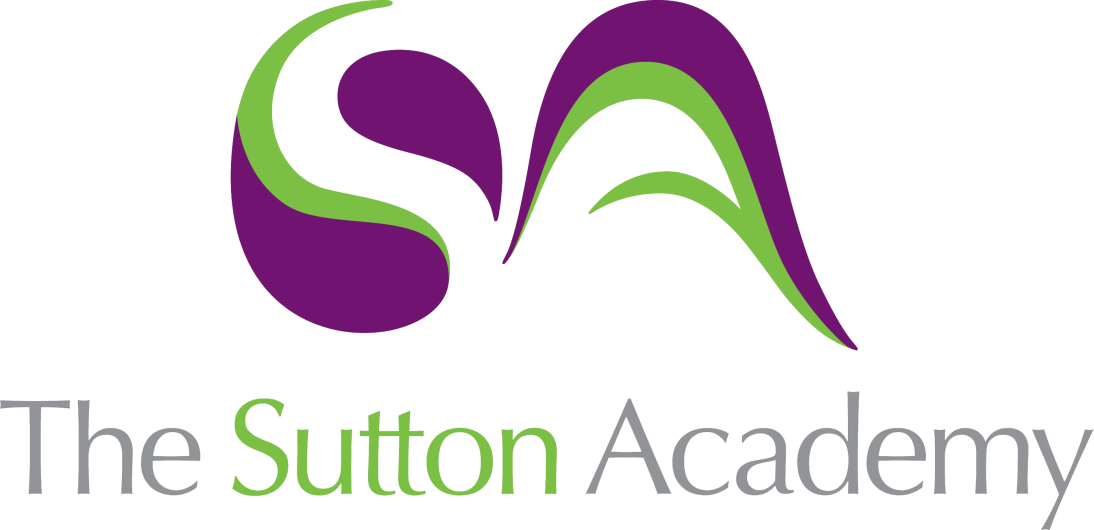 Knowledge Rich Curriculum Plan Year 11 Higher – Algebra 4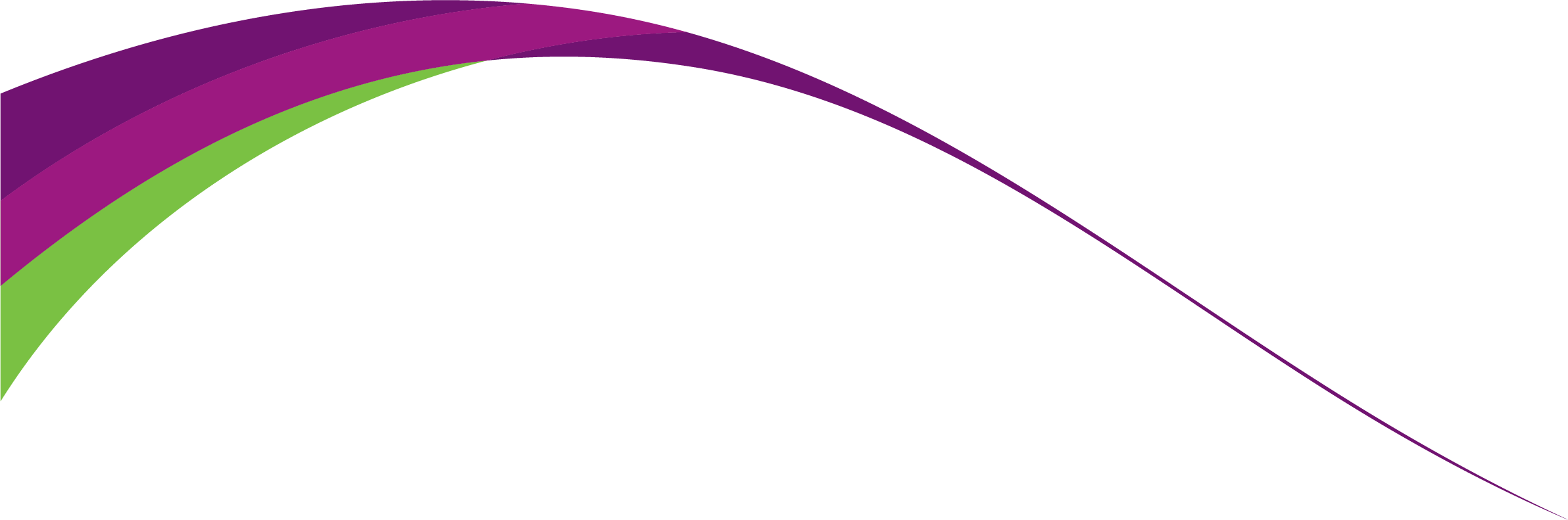 Lesson/Learning Sequence Intended Knowledge:Students will know that…Tiered Vocabulary Prior Knowledge:In order to know this students, need to already know that…Assessment To learn how to interpret function notation and substitute into functions and composite functionsStudents will know how to interpret function notationStudents will know how to substitute numbers into functions, for example f(2), g(-3) etc.Students will know how to substitute numbers into composite functions, for example fg(2), gf(-3), ff(4) etc.Function – a relation or expression involving one or more variables. In maths we often call function f(x) or g(x) etc.Students will need to know how to substitute into formulaeTo learn how to find composite functionsStudents will know how to form a composite function for example fg(x), gg(x), gf(x) etc.Composite - made up of several parts or elements.Composite function -  A function made of other functions, where the output of one is the input to the other.Students will need to know how to expand brackets and simplify algebraic expressionsTo learn how to find inverse functionsStudents will know that to find an inverse function we write the original function equal to y, rearrange to make x the subject and then substitute x back into the place of yStudents will know how to find inverse functionsStudents will know how to find the inverse of a composite functionInverse - oppositeInverse function - the inverse function of a function f is a function that undoes the operation of f. Students will need to know how to rearrange formulaeTo learn how to form and solve equations from functionsStudents will know how to solve equations involving functions, for example solve f(x) = 3 including where f(x) is a quadraticStudents will know how to solve equations such as f(x) = g(x)Students will know how to form composite functions and then solve equations involving themStudents will know how to find inverse functions and solve equations involving themStudents will know how to solve more complex problems involving composite and inverse functionsStudents will need to know how to solve linear equations including those with unknowns on both sidesTo learn how to transform functionsStudents will know that f(x) + a means the whole graph is translated by a in the positive y direction (up)Students will know that f(x) – a means the whole graph is translated by a in the negative y direction (down)Students will know that f(x + a) means the whole graph is translated by a in the negative x direction (left)Students will know that f(x – a) means the whole graph is translated by a in the positive x direction (right)Students will know that −f(x) means every positive y value is made negative and every negative y is made positive. As a result, the whole graph is reflected in the x-axis. Students will know that f(−x) means every positive x value is made negative and every negative x is made positive. As a result, the whole graph is reflected in the y-axis. Students will know how to transform functions by a single transformationStudents will know how to transform functions involving a combination of transformationsStudents will know the effect of transformations on key coordinates for a functionStudents will know how to transform trigonometric functions and will know how to describe their effect on key coordinatesTransform – change Transformation – in maths, a transformation is a process that manipulates a polygon or other two-dimensional object on a plane or coordinate systemTranslation – the process of moving something from one place to another.Students will need to know how to translate shapesStudents will need to know how to reflect shapes in the x-axis and y-axis